NOT: Öğrencinin İşletmede Mesleki Eğitim dersinin değerlendirmesinin yapılabilmesi için aşağıdaki tabloda belirtilen soruların cevaplarının tamamının EVET olması gereklidir.İşletmede Mesleki Eğitim Onaylanma Tarihi :	……. / …… / 202…..BÖLÜM İŞLETMEDE MESLEKİ EĞİTİM DEĞERLENDİRME KOMİSYONUKoordinatör					Üye							Üye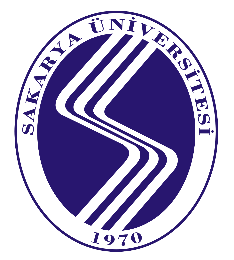 T.C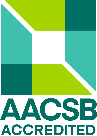 SAKARYA ÜNİVERSİTESİİŞLETME FAKÜLTESİİŞLETMEDE MESLEKİ EĞİTİM DEĞERLENDİRME FORMUSıra NoÖğrenci NoÖğrenci Adı SoyadıÖğrenci, Bölümüne İşletmede Mesleki Eğitime başlamadan önce kuruma ilişkin bilgi vermiş ve onayını almış mıdır?İşletmede Mesleki Eğitim defteri, sorumlu öğretim elemanı tarafından yeterli bulunmuş mudur?İşletmede Mesleki Eğitim İşyeri Sorumlusu tarafından İME Değerlendirme Formunu düzenlenmiş midir?Yarıyıl İçi Faaliyet Notu(% 50)Yarıyıl Sonu Değerlendirme Notu (% 50)Yarıyıl Sonu Değerlendirme Notu (% 50)Not OrtalamasıSıra NoÖğrenci NoÖğrenci Adı SoyadıÖğrenci, Bölümüne İşletmede Mesleki Eğitime başlamadan önce kuruma ilişkin bilgi vermiş ve onayını almış mıdır?İşletmede Mesleki Eğitim defteri, sorumlu öğretim elemanı tarafından yeterli bulunmuş mudur?İşletmede Mesleki Eğitim İşyeri Sorumlusu tarafından İME Değerlendirme Formunu düzenlenmiş midir?Yarıyıl İçi Faaliyet Notu(% 50)İşletme Sorumlusunun Notu (% 70)Sorumlu Öğretim Elemanının Notu (% 30)Not Ortalaması1□ EVET    □ HAYIR□ EVET    □ HAYIR□ EVET    □ HAYIR2□ EVET    □ HAYIR□ EVET    □ HAYIR□ EVET    □ HAYIR3□ EVET    □ HAYIR□ EVET    □ HAYIR□ EVET    □ HAYIR4□ EVET    □ HAYIR□ EVET    □ HAYIR□ EVET    □ HAYIR5□ EVET    □ HAYIR□ EVET    □ HAYIR□ EVET    □ HAYIR6□ EVET    □ HAYIR□ EVET    □ HAYIR□ EVET    □ HAYIR7□ EVET    □ HAYIR□ EVET    □ HAYIR□ EVET    □ HAYIR8□ EVET    □ HAYIR□ EVET    □ HAYIR□ EVET    □ HAYIR9□ EVET    □ HAYIR□ EVET    □ HAYIR□ EVET    □ HAYIR10□ EVET    □ HAYIR□ EVET    □ HAYIR□ EVET    □ HAYIR